МБДОУ «Детский сад «Ивушка»Конспект подгруппового логопедического занятия в подготовительной к школе группе 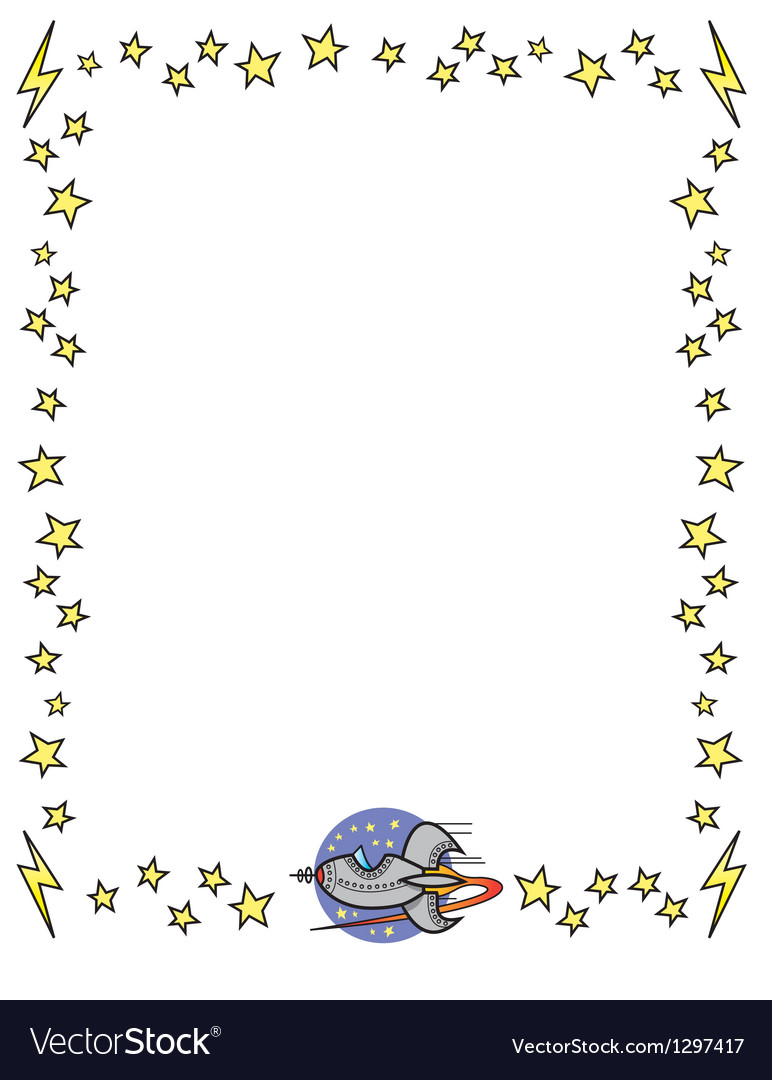 ст. Обливская2023 Цель: создание условий для речевого развития дошкольников на примере лексической темы «Космос»Задачи: Коррекционно - образовательные:сформировать представление о космосе (планетах,  космической ракете, космонавтах);формировать словарь по теме;закрепить умение согласовывать числительные с существительными;развивать  умение отвечать полным предложением;автоматизация звуков «л», «р», «з» и «ш» в прямых и обратных слогах;формирование навыка чтения по слогам;закреплять навык подбора   антонимов к прилагательным; закреплять навык обратного счёта.Коррекционно - развивающие:развивать связную речь дошкольников, зрительное и слуховое восприятие, критическое мышление, внимание, воображение, сообразительность;развивать мелкую и крупную моторику;развивать речевое  дыхание;развивать  межполушарное взаимодействия;формировать у детей самоконтроль за речью.Коррекционно -  воспитательные:воспитывать умение вслушиваться в инструкцию учителя- логопедаи умение слушать друг друга;воспитывать чувство гордости за свою Родину, чувства уважения к профессии «космонавт»;воспитывать желание познавать новое, работать в коллективе;воспитывать дружеские взаимоотношения, любознательность.Ход занятияI . Организационный момент(Дети входят в зал  под музыку и встают в полукруг)ПриветствиеЛогопед:  Добрый день, дорогие ребята! Сегодня у нас с вами необычное занятие и у нас гости. Давайте  их поприветствуем.Дети: Доброе утро! Добрый день!Нам здороваться не лень.Друг на друга посмотрелиИ улыбками согрели.Улыбнулись мы гостям,Будут рады они нам.Логопед: Ребята, буквально через неделю, 12 апреля, в нашей стране  будет отмечаться  День космонавтики. В этот день в 1961 году мечта людей о полёте в космос сбылась – первый в истории космонавт совершил полёт в космос на корабле. Давайте вспомним кто этот космонавта и  что это за  корабль?Дети: Юрий Гагарин, «Восток».Логопед:  Молодцы, верно. Именно Юрий Алексеевич Гагарин – советский космонавт, совершивший первый полёт в космос на корабле «Восток-1». Его полёт вокруг Земли длился 108 минут.А хотите мы сегодня с вами совершить космическое путешествие, но только полёт будет необычный – воображаемый?Дети: Конечно, хотим II. Основная частьЛогопед: И для вас из конструкторского бюро прислали специальную ракету. Во время космического путешествия вы, как настоящие космонавты, будете на своём пути встречаться с трудностями и различными заданиями, и за их правильное и быстрое выполнение вы будете получать по одной минипланете, которую  сможете разместить на нашей карте с орбитами. Помогать нам передвигаться по Вселенной будет «волшебный»  экран. А наши гости станут центром  управления полётами.  Ну что, экипаж готов к взлёту?Чтобы наша ракета взлетела, нам её нужно завести.Завести моторы! (произносят «Рррррр», вращение рук перед грудью)Соединить контакты! (кончики пальцев соединить)Приготовиться к запуску ракеты! (присесть)Начинаем обратный отсчёт 10-9-8-7-6-5-4-3-2-1-пуск! (прыжок вверх)(звук полёта ракеты) Закройте глаза, сейчас мы летим с огромной скоростью Релаксация «Невесомость» (Звучит спокойная «космическая» музыка и включается проектор со звездами и космическими телами)Но вот вырвались мы из притяжения земли, откройте глаза, мы в состоянии невесомости – давайте испытаем это состояние и представим, что наше тела не имеет веса, оно расслаблено и невесомо.  Поздравляю вас с выходом в космическое пространство. Посмотрите как здесь красиво! В космосе нет кислорода, и чтобы экономно расходовать запас воздуха в ракете, не забывайте в полёте правильно дышать. Носом - вдох, ртом - плавный выдох. Дыхательная гимнастикаЛогопед: Но вот и мы  прилетели к первой планете. Меркурий  - самая маленькая, жаркая и быстрая планета нашей солнечной системы. На этой планете долго задерживаться нельзя  - она очень горячая. А внутри планета холодная. (Звучит «космический» голос) «Внимание! Опасность! Вы в поле астероидов! Чтобы благополучно преодолеть его, вы должны перевести корабль на орбитальное маневрирование и отбросить астероиды»(Дети встают в круг)Логопед: Я буду называть вам неправильные качества настоящих космонавтов  – а вы должны угадать противоположные правильные: Игра с мячом «Отбрось астероид»Ленивый - трудолюбивыйЗлой - добрыйСлабый - сильныйМедлительный - быстрыйНеряшливый -  опрятный,аккуратныйГрустный - веселыйТрусливый - смелыйНеуклюжий — ловкийЛогопед: Молодцы. Экипаж, приготовиться к дальнейшему полёту ракеты! Начинаем обратный отсчет 5-4-3-2-1-пуск! (звук полёта ракеты)Логопед: Ребята вот мы с вами и на Венере. Венера движется в противоположную сторону в отличие от других планет. Тут везде облака, постоянно идёт дождь с грозами и молниями. Не доходит до этой планеты солнечный свет. В этой темноте можно и уснуть. Давайте-ка немного разомнёмся, ведь впереди нас ждёт ещё долгое космическое путешествие.Логоритмическое  упражнение «Космос»Дружно в ногу мы идем                                 (дети идут по кругу)Мы идем на космодромМы походим на носках                                  (идут на носках)А потом на пятках                                         (идут на пятках)Вот проверили осанку           (останавливаются лицом в круг, руки на пояс)И свели лопатки                                            (плечи развернули, лопатки свели)Ждет нас быстрая ракетаДля полета на планетуОтправляемся на Марс                               (подняться на носки, руки вверх)Звезды, в гости ждите нас!Логопед: Немного размялись, но нам пора в путь. Экипаж, приготовиться к дальнейшему полёту ракеты! Начинаем обратный отсчёт 5-4-3-2-1-пуск! (звук полёта ракеты)Логопед: А вот мы и пролетаем так называемую «красную планету» нашей Солнечной системы – Марс. Получил он это название из-за того, покрыт  плотным слоем красной пыли. Здесь никогда не бывает тепло – самая высокая температура 0 градусов.  Существует мнение, что на Марсе есть жизнь. Но это еще, ни кем не доказано. Многие космонавты мечтают посетить эту планету.    Ребята, рядом с нашим космическим кораблём  летят ещё несколько ракет. Давайте посмотрим, какие пассажиры совершают полётИгра с фонариком «Опиши пассажира»Логопед: Отлично, а давайте вспомним, какие животные побывали в космосе по – настоящему?Дети: Собаки Белка и Стрелка.Логопед: Правильно, но помимо собак в космических полётах побывали также обезьяны, кошки, черепахи, кролики, морские свинки, крысы, лягушки и даже тараканы. Экипаж, приготовиться к дальнейшему полёту ракеты!Начинаем обратный отсчет 5-4-3-2-1-пуск! (звук полёта ракеты)Логопед: Внимание, за бортом  - Юпитер. Это самая большая планета в Солнечной системе. В два с половиной раза массивнее всех планет, вместе взятых. На планете нет твердой поверхности. Она состоит из ядовитых газов, поэтому жить там невозможно.   И нам с вами нужно передать в центр управления полетами информацию о космических объектах и телах, находящихся вблизи Юпитера. Игра «Сосчитай космические тела»( круги Луллия по согласованию числительных с существительным)Логопед: Экипаж, приготовиться к дальнейшему полёту ракеты! Начинаем обратный отсчёт 5-4-3-2-1-пуск! (звук полёта ракеты)Логопед: По курсу Сатурн – планета с  миллионами колец, состоящих из обломков льда и камней. У нас с Земли видно объединения этих колец, их шесть. Поверхность Сатурна состоит из жидкости и газа. (Звук входящего сообщения)Ребята, из центра управления полётами поступило экстренное сообщение, мы входим в зону турбулентности.(Звучит «космический» голос) «На вашем космическом корабле возникла проблема. Опасность перегрузки! Необходимо обнаружить лишнее  и избавиться от него»Интерактивная игра «Убери лишнее»Звезда, метеорит, звездолёт, комета, (Звездолёт- это корабль, а остальное космические тела)Трактор, ракета, машина, велосипед. (Ракета- это космический корабль,  а остальное наземный транспорт)Луна, Марс, Сатурн, Венера.(Луна – это единственный спутник Земли)(Звук входящего сообщения)Логопед: Из центра получено сообщение, что угроза миновала и  нам пора отправляться дальше! Экипаж, приготовиться к дальнейшему полёту ракеты! Начинаем обратный отсчет  5-4-3-2-1-пуск!(звук полёта ракеты)Логопед: Ребята, прямо сейчас наш корабль приближается к планете под название Уран. Это уникальная планета Солнечной системы. Её особенность в том, что она вращается вокруг Солнца  не как все, а «лёжа на боку». Атмосфера Урана признана самой холодной в нашей Солнечной системе, температура равна - 224 C.   Видимо не так давно на этой планете был метеоритный дождь. И метеориты преградили нам путь вперёд, давайте соберём их и продолжим свой космический полёт.Игра «Собери метеориты»(автоматизация звуков «л», «р», «з» и «ш» в прямых и обратных слогах, формирование навыка чтения по слогам)Логопед: Экипаж, приготовиться к дальнейшему полёту ракеты! Начинаем обратный отсчет  5-4-3-2-1-пуск!(звук полёта ракеты)Логопед: Посмотрите в иллюминаторы – мы приближаемся к планете Нептун. Эта планета одна из газовых гигантов нашей Солнечной системы. Масса, которой в 17 раз больше Земли. На Нептуне бушуют самые сильные ветра.(звучит сигнал)Логопед: Друзья, пора возвращается нам домой. Этот звук предупреждает нас, что скоро на космическом корабле закончится кислород. Но бортовой компьютер нашей ракеты сообщает о том, что произошел сбой данных, и сбились координаты для полета на Землю. Давайте попробуем восстановить координаты для возвращения домой в наш детский сад.Упражнение на развитие межполушарного взаимодействия «Земля»(под каждой буквой есть одна из трех пометок: Л, П, О. Пометки указывают на движение рук. Л – поднять левую руку в сторону.П – поднять правую руку в сторону.О – поднять обе руки вверх. Дети одновременно произносят  последовательно буквы из слов «ЗЕМЛЯ», «ИВУШКА» и совершают движение руками.)(звук полёта ракеты)Логопед: Ребята, посмотрите какая же всё-таки красивая наша родная планета из  космоса. Из космоса наша Земля выглядит как огромный глобус. А что такое глобус?                                                        (показ глобуса)               Дети: Глобус - это модель нашей Земли. Логопед: Наша планета богата лесами, полями, морями. Как вы думаете, на глобусе это как-то отмечено? Дети: Отмечено разным цветом.  Логопед: Молодцы, давайте вспомним, что на глобусе обозначено синим цветом? А жёлтым? Зелёным?  (ответы детей)В отличие от других планет на Земле есть воздух и вода. А самое главное здесь живут люди! Рефлексия.Логопед: Ну, вот мы и дома. Давайте вспомним, о чём сегодня вы узнали на нашем необычном занятии? А поможет нам в этом «космический кубик».(кубик  Блумана)Почему…. люди не могут жить в космосе?Поделись….. что можно увидеть в космосеНазови…. животных, которые побывали в космосеПридумай … красивые слова о нашем космическом путешествииОбъясни…зачем люди летают в космос?Предложи… название нового  космического аппаратаЛогопед: И так, наши юные космонавты! Сегодня во время нашего космического путешествия вы справились со всеми непростыми заданиями. Были быстрыми, ловкими, дружными, как настоящая космическая команда. И за я хочу вручить вам эти «космические» подарки.(Звучит музыка. Учитель-логопед раздаёт детям «космические» подарки)Логопед: Наш полёт окончен. Пора возвращаться в группу. Давайте будем беречь нашу планету. Ведь во всей Вселенной планеты красивей нет!ЛитератураАгранович З. Е. Сборник домашних заданий в помощь логопедам и родителям для преодаления лексико-грамматического недоразвития речи у дошкольников с ОНР. – СПб. : ООО «ИЗДАТЕЛЬСТВО «ДЕТСТВО-ПРЕСС», 2013. -112 с. Арбекова Н.Е. Развиваем связную речь у детей 5 – 6 лет с ОНР. Конспекты подгрупповых занятий логопеда. – М.: ИЗДАТЕЛЬСТВО ГНОМ, 2017. – 248с.Бардышева Т. Ю., Моносова Е. Н. Логопедические занятия в детском саду. Подготовительная к школе группа. – М.:Издательство «Скрипторий 2003»,2013. -240 с. Большакова С.Е., Преодоление нарушений слоговой структуры слова у детей. – М., «ТЦ Сфера», 2018.Гомзяк О.С., Говорим правильно в 6-7 лет. Конспекты занятий в подготовительной к школе логогруппе. III периоды обучения. – М., «Гном», 2017.Гомзяк О.С., Говорим правильно в 6-7 лет. Конспекты занятий по развитию связной речи в подготовительной к школе логогруппе. – М., «Гном», 2019.Детям о космосе и Юрии Гагарине – первом космонавте Земли: Беседы, досуги, рассказы /Авт.-сост. Т. А. Шорыгина, сост. М. Ю. Парамонова. – М.: ТЦ Сфера, 2011. – 128с. – (Библиотека Воспитателя) (3).Лиманская О.Н. Конспекты логопедических занятий в подготовительной к школе группе - М.: «ТЦ Сфера», 2019.Нейропсихологические занятия с детьми. Часть. Игры и упражнения (комплект из 2 книг) | Колганова В.С., Пивоварова Е. В., Праведникова Ирина Игоревна, Айрис-Пресс, 2015 г.Сидорова У.М. Учим слова и предложения. Речевые игры и упражнения для детей 6-7лет. Тетради 1,2,3,4,5. - М., «ТЦ Сфера», 2018.